本紙をＥ－ｍａｉｌで配信ご希望の方は総合事務局までご連絡ください。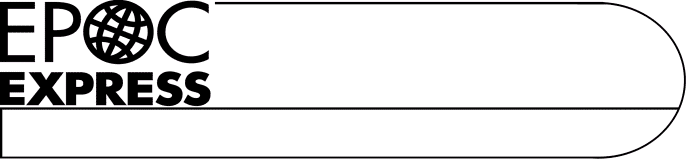 ☆資源循環分科会よりご案内サーキュラーエコノミー型ビジネス創出研究会(ビジネスセミナー)「サーキュラーエコノミーを実践するものづくり」EPOCでは、循環ビジネス振興のため、愛知県と共同で「循環ビジネスセミナー」を開催しています。今回は、「サーキュラーエコノミーを実践するものづくり」と題して、基調講演と先進取組企業による事例紹介を行います。EPOC会員の方だけでなく、一般の方もご参加いただけます。みなさまのご参加を心よりお待ちしております。１．日　　時 ：２０２４年３月６日(水)　１４：００～１６：３０　（受付１３：３0～）２．場　　所 ：愛知県産業労働センター(ウインクあいち)５階　小ホール2　　　　　　 （名古屋市中村区名駅四丁目4-38　TEL 052-571-6131）※公共交通機関をご利用ください。３．定　　員 ：１００名 ※定員になり次第、募集を締め切らせていただきます。４．参加費 ：無料　　　　　５．申込み　  : こちらの応募フォームよりお申込みください。https://www.epoc.gr.jp/epocform/078/なお、2024年3月27日（水）から5月29日（水）まで基調講演の内容をYouTube配信します。次のURL（ＥＰＯＣチャンネル）から御視聴ください。https://www.youtube.com/channel/UCDq1tDWKyxe7jdn9Fbdgz8w６．申込締切 ：２０２４年２月２７日（火）７．スケジュール：14:00～14:05　開会挨拶14:05～14:55　基調講演「世界に学ぶ サーキュラーエコノミーに向けて企業に求められるアクション」東京大学　大学院工学系研究科 人工物工学研究センター価値創成部門　教授　梅田 靖 氏15:05～16:15  事例発表　「持続可能な社会の実現に向けてパッケージにできること　～脱炭素と資源循環を巡る市場動向と具体的事例～」　　・TOPPAN株式会社　生活・産業事業本部 SX推進センター　ＳＸ事業開発本部　マーケティング部　部長 高田 康太郎　氏　　　　　　　　「ＺＥＮＢブランド戦略　～サステナブルを生活者便益に～」・株式会社Ｍizkan Ｈoldings　執行役員　／　株式会社ＺＥＮＢ ＪＡＰＡＮ　マーケティンググループリーダー　佐藤　武　氏　16:15～16:30　ビジネス交流会16:30　　　　 　閉会８．その他： 新型コロナウイルスの感染拡大等の状況により、開催方法やプログラムを一部変更又は中止する場合があります。　＜お問い合わせ＞ EPOC資源循環分科会事務局（株式会社デンソー 安全衛生環境部環境推進室内　菊池・渡辺）〒448-8661 刈谷市昭和町1-1※在宅勤務を継続しております。誠に恐れ入りますがお問い合わせは以下アドレスまでお願いします。mail：atsuo.kikuchi.j3d@jp.denso.com 　yoshinori.watanabe.j6d@jp.denso.com